ANEXO 6Guía para la elaboración de “Anteproyecto”El presente anexo tiene como fin enlistar el contenido mínimo y las características que debe contener el “Anteproyecto”.Propuesta de contenido Caratula/Portada del proyecto.Esta debe contener los datos de identificación del solicitante como lo son: nombre del predio, municipio al que este pertenece, hectáreas solicitadas, fecha y nombre del responsable de la elaboración del documento y concepto de apoyo solicitado.Antecedentes.Descripción de las características socioeconómicas del ejido o comunidad y las ventajas del que será apoyado a través del estudio.Justificación y Objetivos.Describir de manera breve y concisa la razón de porqué solicitar el apoyo ó los apoyos, así como la finalidad de realizar los trabajos correspondientes a los conceptos solicitados en el predio o terreno propuesto. Exponer si existe disponibilidad de materiales para llevar a cabo las actividades propuestas, ya sea material vegetal muerto o rocas, según sea el caso.Método.Describir las actividades que se tienen planificadas desarrollar en los predios o superficies postuladas para conservar, tipo de actividades a realizar, las hectáreas de cada una, mano de obra, herramientas y en caso de ser necesario, las especies que se utilizaran para llevar a cabo los trabajos (según el concepto de apoyo que aplique).Descripción general del predio.En esta sección se debe describir la ubicación del predio y localidades cercanas, así como tipo de propiedad, características generales de la cobertura del suelo, tipo de vegetación, cuerpos de agua, uso de suelo, condición climática y hacer mención si es que hubiera especies endémicas o en alguna categoría de protección de acuerdo a la NOM 059 SEMARNAT, entre otros.Localización. Anexar mapa de localización del predio o los predios donde se realizarán las actividadesAnexar un cuadro de construcción en coordenadas geográficas decimales de cada uno de los vértices que conforman el predio (polígono o los polígonos) donde se realizarán las actividades. Para obtener el dato de las coordenadas geográficas del sitio, es posible usar esta app (Anexo 5). https://play.google.com/store/apps/details?id=com.tinusapps.gpsarrowlite&hl=es_MX&gl=US Estas deben ser presentadas en formato Geográficas decimales (Ver ejemplo) y anotar los vértices en sentido de las manecillas del reloj (Un cuadro de construcción por cada predio).* Ejemplo de cuadro de construcción.Duración del proyecto.Realizar un cronograma donde se describan las actividades a realizar, la estimación de los recursos necesarios y la duración de las actividades del proyecto.Costos/Gastos.Enlistar y describir cuales son los costos previstos o gastos que surjan o se puedan generar para llevar a cabo las actividades comprometidas.Resultados esperados.Describir cuáles serían los beneficios resultado de llevar a cabo los trabajos comprometidos en caso de resultar beneficiado con los apoyos solicitados y el seguimiento de los mismos.Anexo fotográfico.Se deberán tomar 1 imagen por predio o sitio, donde se desarrollarán los proyectos o actividades.La fotografía debe ser panorámica y tomada a una distancia que se aprecie claramente la totalidad o la mayor parte de la superficie propuesta a trabajar, la imagen debe tener anexo el punto geográfico en coordenadas geográficas correspondiente al sitio donde se tomó la fotografía.Ejemplo de cuadro de datos para las fotografías. VérticeLongitud (X)Latitud (Y)1-103.45268719.2635182-104.25471320.3786423-103.14759621.3636544-103.1591821.26954No. FotoNo. FotoFotografía 1Fotografía 1PredioPredioPredioEl llanitoEl llanitoConcepto de apoyoConcepto de apoyoADPADPObra propuestaObra propuestaObra propuestaReforestaciónReforestaciónFecha de captura20/02/202320/02/2023Longitud (X)Longitud (X)-103.845Latitud (Y)Latitud (Y)19.451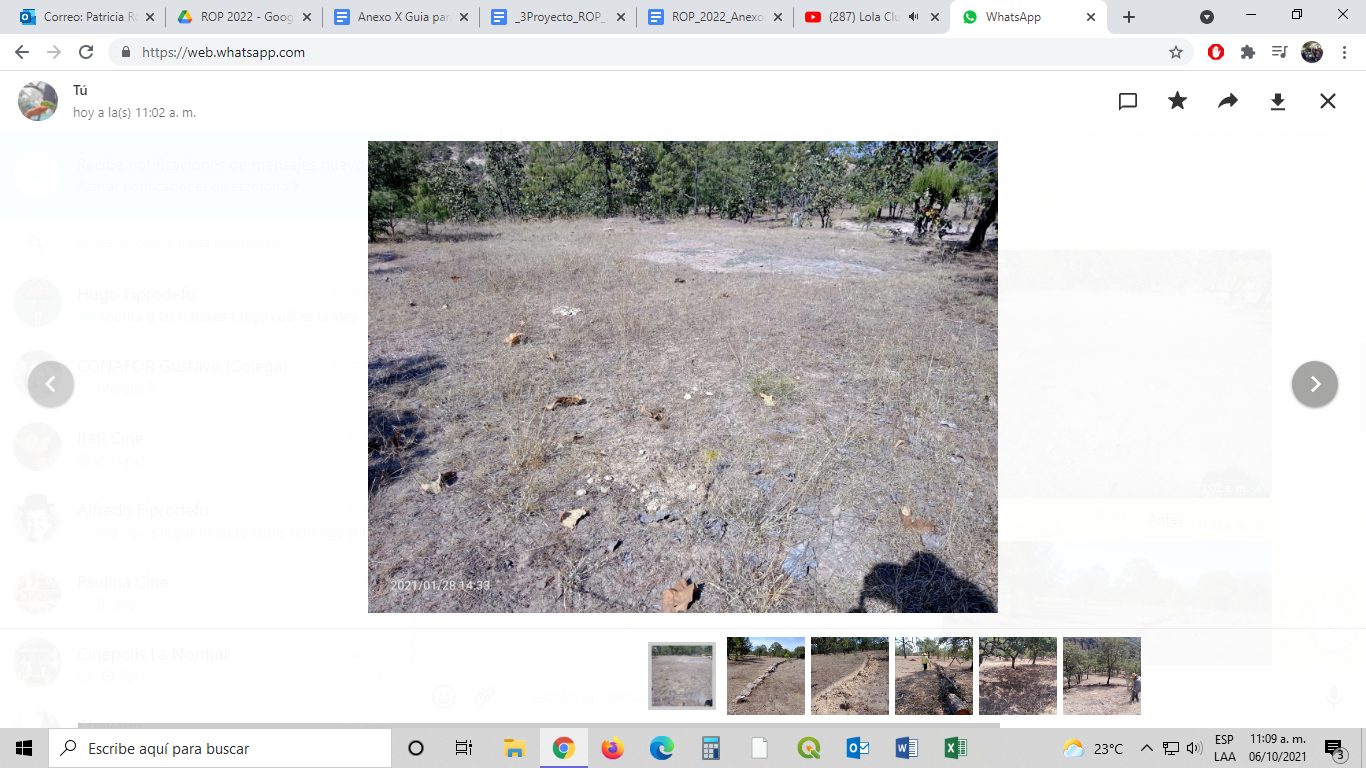 Nota: La imagen deberá ser descargada directamente al ordenador (PC) desde su teléfono móvil (celular), esto con la finalidad de conservar sus atributos de la imagen y esta debe ser entregada por medio de memoria USB, o enviada por correo electrónico. (NO ENVIADAS POR WHATSAPP).Nota: La imagen deberá ser descargada directamente al ordenador (PC) desde su teléfono móvil (celular), esto con la finalidad de conservar sus atributos de la imagen y esta debe ser entregada por medio de memoria USB, o enviada por correo electrónico. (NO ENVIADAS POR WHATSAPP).Nota: La imagen deberá ser descargada directamente al ordenador (PC) desde su teléfono móvil (celular), esto con la finalidad de conservar sus atributos de la imagen y esta debe ser entregada por medio de memoria USB, o enviada por correo electrónico. (NO ENVIADAS POR WHATSAPP).Nota: La imagen deberá ser descargada directamente al ordenador (PC) desde su teléfono móvil (celular), esto con la finalidad de conservar sus atributos de la imagen y esta debe ser entregada por medio de memoria USB, o enviada por correo electrónico. (NO ENVIADAS POR WHATSAPP).Nota: La imagen deberá ser descargada directamente al ordenador (PC) desde su teléfono móvil (celular), esto con la finalidad de conservar sus atributos de la imagen y esta debe ser entregada por medio de memoria USB, o enviada por correo electrónico. (NO ENVIADAS POR WHATSAPP).Nota: La imagen deberá ser descargada directamente al ordenador (PC) desde su teléfono móvil (celular), esto con la finalidad de conservar sus atributos de la imagen y esta debe ser entregada por medio de memoria USB, o enviada por correo electrónico. (NO ENVIADAS POR WHATSAPP).Nota: La imagen deberá ser descargada directamente al ordenador (PC) desde su teléfono móvil (celular), esto con la finalidad de conservar sus atributos de la imagen y esta debe ser entregada por medio de memoria USB, o enviada por correo electrónico. (NO ENVIADAS POR WHATSAPP).Nota: La imagen deberá ser descargada directamente al ordenador (PC) desde su teléfono móvil (celular), esto con la finalidad de conservar sus atributos de la imagen y esta debe ser entregada por medio de memoria USB, o enviada por correo electrónico. (NO ENVIADAS POR WHATSAPP).Nota: La imagen deberá ser descargada directamente al ordenador (PC) desde su teléfono móvil (celular), esto con la finalidad de conservar sus atributos de la imagen y esta debe ser entregada por medio de memoria USB, o enviada por correo electrónico. (NO ENVIADAS POR WHATSAPP).